SPOLEČNOST PRO PLÁNOVÁNÍ RODINY A SEXUÁLNÍ VÝCHOVU, Z. S.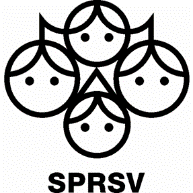 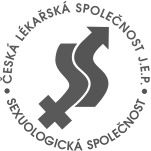 Sexuologická společnost ČLS JEPÚSP FILOZOFICKÉ FAKULTY UNIVERZITY HRADEC KRÁLOVÉpořádají 
ve dnech 15. až 16. října 2020
v hotelu Labe v Pardubicíchpod záštitou
 rektora Univerzity Hradec Králové prof. Ing. Kamila Kuči, Ph.D.
a
primátora statutárního města Pardubic Ing. Martina Charváta28. KONGRES K SEXUÁLNÍ VÝCHOVĚ S MEZINÁRODNÍ ÚČASTÍPARDUBICE 2020Problémové okruhy:Partnerské vztahy, manželství a rodičovstvíReprodukční a sexuální zdravíSexuální výchova a rodinaSexuální výchova a školstvíSexuální výchova a právoVaria
Všechny informace i přihlášku najdete i na www.planovanirodiny.czKongres se bude konat v Konferenčním sále hotelu Labe, v Pardubicích, Masarykovo nám. 2633. Začátek kongresu je plánován na 15. 10. 2020 v 10. 00 hod., konec na 16. 10. v 17.00 hod. K  parkování doporučujeme parkovací dům v ul. Karla IV, Parkoviště v ul. 17. listopadu, lze zaparkovat i v přilehlém Tescu nebo na parkovišti na nábřeží Závodu míruKongres je akreditován MŠMT jako další vzdělávání pedagogických pracovníků, pro lékaře žádáme o akreditaci ČLK, pro zdravotníky Českou asociaci sester a Profesní odborovou unii zdravotnických pracovníků (všeobecné sestry, praktické sestry, porodní asistentky, zdravotní laboranty, asistenty ochrany veřejného zdraví, zdravotnické záchranáře, farmaceutické asistenty, dentální hygienisty, zdravotně sociální pracovníky, fyzioterapeuty, ergoterapeuty, nutriční terapeuty). Každý účastník obdrží osvědčení o účasti, na žádost osvědčení dle akreditací, každý účastník také může přihlásit referát nebo poster. 
Kongresový účastnický poplatek činí 1595,- Kč (60 €) Pro členy SPRSV, kteří uhradili členské příspěvky za rok 2019, pro důchodce a pro studenty činí tento poplatek 1395,- Kč (52 €)Poplatek je třeba uhradit na účet Společnosti č. 2100367028/2010. Úhrada poplatku opravňuje k účasti na kongresovém jednání, společenském rautu dne 15. října 2020 a k odběru kongresových materiálů včetně sborníku. 
Zašlete, prosím, co nejdříve, nejpozději do 20. 9. 2020 (přihlášky k pasivní účasti i později)1. Přihlášku k účasti (on-line a ve Wordu je na www.planovanirodiny.cz) – přihláška bude e-mailem potvrzena2. Po potvrzení přihlášky účastnický poplatek na konto 2100367028/2010 
(IBAN CZ8420100000002100367028, BIC/SWIFT: FIOBCZPPXXX).3. Pokud budete mít příspěvek, tak plný text referátu či posteru pro publikování ve sborníku 
(formáty doc(x) nebo rtf ) je také nutné zaslat do 20. 9. – sborník by měl být k dispozici již na kongresu. Adresy pro zasílání jsou: e-mail: z.pro@centrum.cz, běžnou poštu prosím nepoužívejte, v nutném případě: SPRSV, Kamenická 56, 170 00 Praha 7 Opožděně přihlášeným účastníkům nebo účastníkům, kteří nezaplatí kongresový poplatek, nelze zaručit z kapacitních důvodů účast na kongresovém jednání ani publikování referátu ve sborníku. Organizační výbor si vyhrazuje právo zařadit případně některé referáty jako postery, ke kterým bude organizována diskuse a které budou zařazeny do kongresového sborníku.
Vyřizuje: Mgr. Zuzana Prouzová, výkonná ředitelka SPRSV, 606917488 (jen odpoledne)Přihláška na 28. kongres k sexuální výchově PARDUBICE 2020 (on-line přihláška je zde, plná adresa https://1url.cz/EzEON)Přihlašuji se k účasti na kongresu ve dnech 15. až 16. října 2020 
a po potvrzení přihlášky uhradím účastnický poplatek ve stanovené výši ve prospěch účtu č. 2100367028/2010 
(IBAN CZ8420100000002100367028, BIC/SWIFT: FIOBCZPPXXX) Společnosti pro plánování rodiny a sexuální výchovu, z. s., Kamenická 56, 170 00 Praha 7, IČO:17046173, SPRSV není plátcem DPH.titul, jméno a příjmení:profese:datum narození(jen, pokud si přejete certifikát, jinak není nutné uvádět):e-mail pro doručování (doporučujeme soukromý, případně běžná adresa): Souhlasím se zasláním pozvánky na další kongres či obdobnou vzděl. akci  (max. 10x  ročně po dobu 5 let, souhlas lze kdykoli odvolat)  ano - nePřihlašuji sdělení v délce			 minut, s názvem:Přihlašuji poster s názvem:člen/ka SPRSV ano-neSpolečenského večera ve čtvrtek 15. října 2020 se zúčastním: spíše ano - nePožaduji následující osvědčení:
pokud neoznačíte žádný a absolvuje většinu kongresu, obdržíte automaticky certifikát pro pedagogycertifikát pro lékaře ano - necertifikát pro pedagogy ano - necertifikát pro nelékařské zdravotnické pracovníky ano - ne(všeobecné sestry, praktické sestry, porodní asistentky, zdravotní laboranty, asistenty ochrany veřejného zdraví, zdravotnické záchranáře, farmaceutické asistenty, dentální hygienisty, zdravotně sociální pracovníky, fyzioterapeuty, ergoterapeuty, nutriční terapeuty)Pořízené fotografie mohou být užity k propagaci – ano-neÚčastnický poplatek bude uhrazen ve výši: 			pod var. symbolem:			(var. symbol stanovte sami, např. datum narození, do poznámky pokud možno uveďte jméno)Bude-li hradit účastnický poplatek organizace, je nutno uvést následující údaje:
Organizace:Adresa:							IČ:		je-li organizace plátce DPH uveďte DIČ:Prohlášení: Souhlasím s tím, aby mnou poskytnuté osobní údaje v tomto formuláři byly až do odvolání používány zapsaným spolkem Společnost pro plánování rodiny a sexuální výchovu, z. s. (dále SPRSV) se sídlem Kamenická 56, Praha 7 v souladu se zákonem č.  110/2019 Sb. o zpracování osobních údajů a nařízení Evropského parlamentu a Rady (EU) 2016/679, a to ke komunikaci, případně pro požadovanou evidenci dle příslušných akreditací. SPRSV se tímto zavazuje, že tyto údaje neposkytne žádnému dalšímu subjektu.  Informace o zpracování a ochraně  osobních údajů naleznete na https://www.planovanirodiny.cz/sprsv/99-prohlaseni-o-zpracovani-osobnich-udaju 			         podpis